Пояснительная записка.Путешествие по России. Город Смоленск.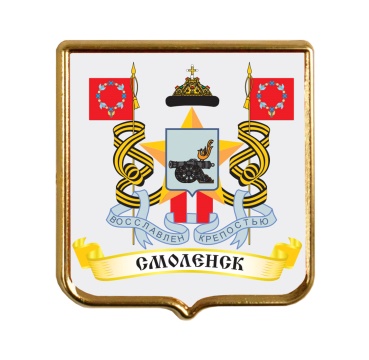 Тема проекта.
«Путешествие по России. Город Смоленск»Участники проекта.Абакумова Е.А. – консультант проекта
Куртин Е. – руководитель проекта
Ткач Н. – участник проекта
Фиш А. – участник проектаПроблема проекта.
Город Смоленск незаслуженно не входит в топ списка популярных туристических направлений в России. Мы хотим привлечь туристов к этому интереснейшему городу.Цель проекта.
Создать путеводитель по Смоленску, содержащие необходимые сведения для путешествия в Смоленск, который поможет привлечь туристов и поможет им ориентироваться в городе.Описание продукта.
	Наш продукт – это путеводитель по древнейшему русскому городу Смоленску. Мы стремились не просто рассказать о достопримечательностях, а создать образ города непохожего на другие, показать его индивидуальность и самобытность.
	Кроме этого, в путеводителе коротко рассказывается об исторических событиях, связанных со Смоленском, памятники которым, можно увидеть сегодня. Этим мы хотели подчеркнуть богатое историческое наследство Смоленска, вызвать интерес у гостей города.
	Дополнительно, путеводитель содержит информацию, которая поможет туристам ориентироваться в незнакомом городе. Все наши данные достоверны и актуальны.
	Для привлечения  внимания к нашей работе, мы постарались создать привлекательный внешний вид путеводителя.Предназначение продукта.
Наш путеводитель предназначен для туристов, которым интересно путешествовать по России. Во-первых, он будет полезен тем, кто уже запланировал свою поездку в Смоленск. Во-вторых, он поможет определиться тем, кто только выбирает свой туристический маршрут по России.Критерии оценивания продукта проекта.Приложение 1.План путеводителя.Приложение 2.Дневник проекта.Критерий5432РезультатСоответствие плану90-100%70-90%50-70%< 50%100%Статьи>1510-147-9<717Фотографии>3020-3010-15<1050Ошибки в тексте нетмелкие>10>20Положительная оценка при опросе>75%60-75%50-60%<50%87%
Опрос и реклама еще продолжаютсяНазвание статьиЗадачаИсполнительI. Официальная информация о Смоленске.Описать географическое положение, количество и состав населения, климат, расстояние от Москвы (как удобно добраться) , полезные телефоны, другое.Фиш А.II. Древний Смоленск.Написать краткую историческую справкуОписать памятники архитектуры средневековья:
2.1 Церковь Петра и Павла – 1146 год
2.2 Церковь Иоанна Богослова – 1173 год.Куртин Е.III. Главные достопримечательности Смоленска.Крепостная стена.
1.1 Краткая историческая справка.
1.2 Описание сохранившейся части стены.
1.3 Громовая башня (описать все этажи башни)
1.4 Никольские ворота, Никольская.башня.
1.5) Музей льна.Свято – Успенский Кафедральный собор.Музей скульптуры С. Т. Коненкова.Художественная галерея.Война 1812 года.
5.1 краткая историческая справка.
5.2 памятники, посвященные войне 1812 года.ВОВ 1941 года.6.1 краткая историческая справка.
6.2. памятники, посвященные ВОВ 1941 года.Историко-архитектурный комплекс “Теремок”.Ткач Н.








Ткач Н.

Фиш А.
Фиш А.
Фиш А.



Фиш А.



Фиш А.IV. Парки Смоленска.Рассказать о парках Смоленска, в которых стоит побывать путешественнику.Куртин Е.V. Отели Смоленска.Рассказать где можно и стоит остановиться в Смоленске.Куртин Е.VI. Кафе, рестораны Смоленска.Рассказать где можно быстро и вкусно покушать путешественникам.Куртин Е.VII. Сувениры из Смоленска.Рассказать какие интересные сувениры можно привезти из СмоленскаКуртин Е.VIII. Заключение. Ответить на вопрос: “Почему обязательно стоит посетить Смоленск, если Вы путешествуете по России”.Куртин Е.ДатаЗадачаИсполнитель02.09-15.09 2019Выбор темы, формулировка проблемы и цели проекта. Выбор эмблемы проекта. Определение формата продукта.Куртин Е.
Ткач Н.
Фиш А.16.09-04.10 2019Работа с консультантом проекта. Подготовка к регистрации проекта на сайте гимназии.Куртин Е.
Ткач Н.
Фиш А.04.10-05.10 2019Регистрация проекта на сайте гимназии.Куртин Е.09.10-11.10 2019Поездка в Смоленск.
Сбор материалов.
Фотографии города.Куртин Е.
Ткач Н.
Фиш А.14.10-16.10 2019Составление содержания (плана) путеводителя.Куртин Е.07.10-18.10 2019Подготовка к защите темы проекта.
Создание презентации для защиты темы.Куртин Е.
Ткач Н.
Фиш А.19.10 2019Защита темы проекта.Куртин Е.
Ткач Н.
Фиш А.22.10 2019Статья “Общие сведения”.Фиш А.25.10 2019Статья “Крепостная стена Смоленска” I частьТкач Н.25.10 2019Статья “Музей скульптуры С.Т. Коненкова”Фиш А.27.10 2019Статья “Крепостная стена Смоленска” II частьТкач Н.28.10.2019Статья “Средневековый Смоленск”.Куртин Е.03.11.2019Статья “Парки, скверы и набережная Смоленска”Куртин Е.04.11 2019Статья “Громовая башня”Ткач Н.04.11 2019Статья “Художественная галерея”Фиш А.07.11 2019Статья “Историко-архитектурный комплекс Теремок”Фиш А.09.11.2019Статья “Отели и гостиницы Смоленска”Куртин Е.10.11 2019Статья “Никольская башня”Ткач Н.12.11 2019Статья “Свято-Успенский кафедральный собор”Ткач Н.17.11 2019Статья “Отечественная война 1812 года”Фиш А.19.11.2019Статья “Кафе и рестораны Смоленска”Куртин Е.20.11 2019Статья “Музей Смоленский лее”Ткач Н.23.11.2019Статья “Сувениры из Смоленска”Куртин Е.23.11.2019Статья “Великая Отечественная война 1941-1945”Фиш А.25.11 2019Статья “Мы приглашаем вас в Смоленск”Куртин Е.25.11-02.12 2019Оформление путеводителя.Куртин Е.
Ткач Н.
Фиш А.05.12-09.12 2019Составление пояснительной запискиТкач Н.
Куртин Е.10.12-Реклама проекта. Проведение опросаКуртин Е.
Ткач Н.
Фиш А.